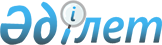 Алға аудандық мәслихатының 2023 жылғы 21 сәуірдегі № 12 "Алға ауданы бойынша шетелдіктер үшін 2023 жылға арналған туристік жарна мөлшерлемелерін бекіту туралы" шешімінің күшін жою туралыАқтөбе облысы Алға аудандық мәслихатының 2023 жылғы 27 қазандағы № 74 шешімі. Ақтөбе облысының Әділет департаментінде 2023 жылғы 31 қазанда № 8418 болып тіркелді
      Қазақстан Республикасының "Құқықтық актілер туралы" Заңының 27 бабына сәйкес, Алға аудандық мәслихаты ШЕШТІ:
      1. Алға аудандық мәслихатының "Алға ауданы бойынша шетелдіктер үшін 2023 жылға арналған туристік жарна мөлшерлемелерін бекіту туралы" 2023 жылғы 21 сәуірдегі № 12 (Нормативтік құқықтық актілерді мемлекеттік тіркеу тізілімінде № 8330 болып тіркелген) шешімінің күші жойылды деп танылсын.
      2. Осы шешім оның алғашқы ресми жарияланған күнінен кейін қолданысқа енгізіледі.
					© 2012. Қазақстан Республикасы Әділет министрлігінің «Қазақстан Республикасының Заңнама және құқықтық ақпарат институты» ШЖҚ РМК
				
      Алға аудандық мәслихатының төрағасы 

М. Тулеуов
